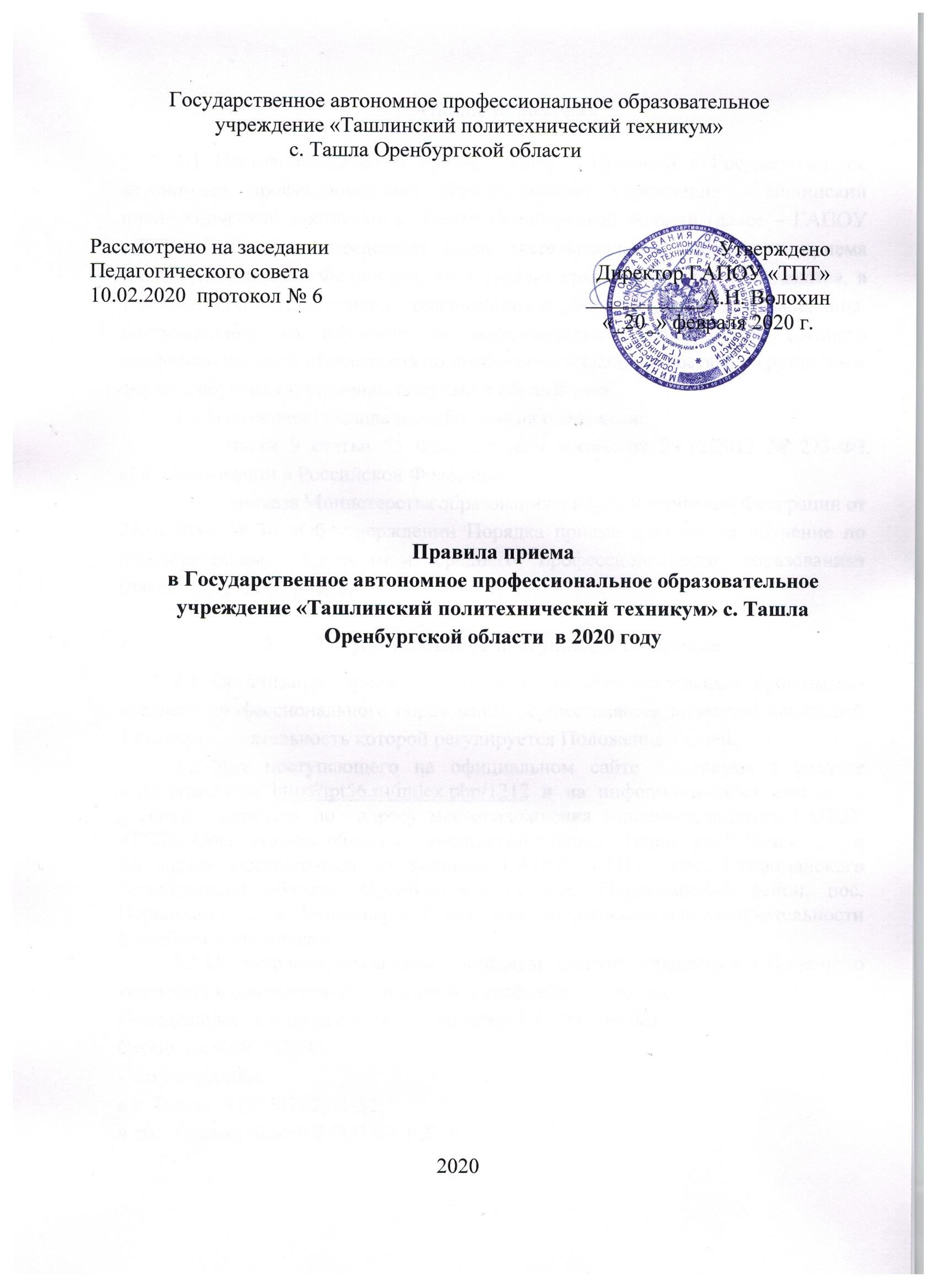 Государственное автономное профессиональное образовательное учреждение «Ташлинский политехнический техникум»с. Ташла Оренбургской области Правила приема                                                                                                                                                                              в Государственное автономное профессиональное образовательное учреждение «Ташлинский политехнический техникум» с. Ташла Оренбургской области  в 2020 году	   2020Общие положения1.1 Настоящие Правила приема (далее – Правила) в Государственное автономное профессиональное образовательное учреждение «Ташлинский политехнический техникум» с. Ташла Оренбургской области (далее – ГАПОУ «ТПТ», Техникум) определяют последовательность и особенности приема граждан Российской Федерации, иностранных граждан, лиц без гражданства, в том числе соотечественников, проживающих за рубежом (далее - граждане, лица, поступающие), на обучение по образовательным программам среднего профессионального образования по профессиям и специальностям, по различным формам обучения и условиям получения образования.1.2 Настоящие Правила разработаны на основании:части 9 статьи 55 Федерального закона от 29.12.2012 № 273-ФЗ                «Об образовании в Российской Федерации»;приказа Министерства образования и науки Российской Федерации от 23.01.2014 № 36 «Об утверждении Порядка приема граждан на обучение по образовательным программам среднего профессионального образования»                (далее – Порядок приема).Информирование поступающих о приеме2.1 Организация приема на обучение по образовательным программам среднего профессионального образования осуществляется приемной комиссией Техникума, деятельность которой регулируется Положением о ней. 2.2 Для поступающего на официальном сайте Техникума в разделе «Абитуриенту» http://tpt56.ru/index.php/1212 и на информационных стендах в учебных  корпусах по  адресу местонахождения головного корпуса ГАПОУ «ТПТ»: Оренбургская область,  Ташлинский район, с. Ташла, ул. Рабочая, д. 2, и по адресу местонахождения филиала ГАПОУ «ТПТ» пос. Первомайского Оренбургской области: Оренбургская область, Первомайский район, пос. Первомайский, ул. Школьная, д. 7  размещена информация о последовательности и особенностях приема.          2.3 По вопросам, связанным с приемом, следует обращаться в Приемную комиссию в соответствии с  режимом и графиком ее работы:Понедельник - пятница с 9.00 – 17.00 (обед с 13.00 – 14.00)Суббота с 9.00 – 13.00-  по телефонам: в с. Ташле  8 (35347) 2-11-32;в пос. Первомайский 8 (35348) 4-23-67;-  в разделе «Обратная связь»  на официальном сайте ГАПОУ «ТПТ» http://tpt56.ru/index.php/1212/obratnaya-svyaz ;- лично по адресам:1) Оренбургская область,  Ташлинский район, с. Ташла, ул. Рабочая, д. 2;2) Оренбургская область, Первомайский район, пос. Первомайский, ул. Школьная, д. 7.2.4 ГАПОУ «ТПТ» в обязательном порядке осуществляет ознакомление поступающих и их родителей (законных представителей) со своим уставом, с лицензией на осуществление образовательной деятельности, со свидетельством о государственной аккредитации, образовательными программами и другими документами, регламентирующими организацию и осуществление  образовательной деятельности, права и обязанности обучающихся, через размещение копий указанных документов:- на официальном сайте Техникума  в подразделе «Документы» http://www.tpt56.ru/index.php/ob-obrazovanii/dokumenty главного раздела «Сведения об образовательной организации»;- на информационных стендах в Приемной комиссии по адресам:1) Оренбургская область, Ташлинский район, с. Ташла, ул. Рабочая, д. 2;2) Оренбургская область, Первомайский район, пос. Первомайский, ул. Школьная, д. 7.2.5  В период приема документов приемная комиссия  ежедневно размещает на официальном сайте ГАПОУ «ТПТ» в разделе «Абитуриенту» http://www.tpt56.ru/index.php/1212/informatsiya-o-kolichestve-podannykh-zayavlenij и информационных стендах приемной комиссии по адресам:1) Оренбургская область,  Ташлинский район, с. Ташла, ул. Рабочая, д. 2;2) Оренбургская область,  Первомайский район, пос. Первомайский, ул. Школьная, д. 7сведения о количестве поданных заявлений по каждой специальности/профессии с выделением форм обучения (очная, очно-заочная, заочная).2.6 В филиале ГАПОУ «ТПТ» информирование поступающих осуществляется  в соответствии с пунктами  2.2 - 2.5 настоящих Правил.3. Перечень профессий/специальностей по очной форме обучения за счет средств бюджета Оренбургской области 3.1 Прием в Техникум лиц для обучения по образовательным программам среднего профессионального образования по очной форме обучения за счет средств бюджета Оренбургской области, является общедоступным в рамках контрольных цифр приема (утверждены приказом министерства образования Оренбургской области № 01-21/113 от 23.01.2020 «Об установлении организациям,  осуществляющим образовательную деятельность по образовательным программам  среднего профессионального образования, контрольных цифр приема за счет средств областного бюджета в 2020 году»).3.2 Получение среднего профессионального образования по программам подготовки специалистов среднего звена впервые лицами, имеющими диплом о среднем профессиональном образовании с присвоением квалификации квалифицированного рабочего или служащего, не является получением второго или последующего среднего профессионального образования повторно, следовательно, поступающие имеют право претендовать на получение образования по специальности  за счет бюджета Оренбургской области.3.3 Перечень профессий и специальностей среднего профессионального образования, на которые Техникумом в 2020 году объявляется набор на общедоступной основе:Подготовка квалифицированных рабочих и служащихПодготовка специалистов среднего звена4. Перечень специальностей по заочной форме обучения за счет средств физических и (или) юридических лиц по договорам об оказании платных образовательных услугСроки приема заявлений и документов от поступающих5.1 Прием в Техникум для обучения по образовательным программам среднего профессионального образования осуществляется на первый курс по заявлениям (на бланке установленной формы (Приложение 1) граждан, имеющих основное общее образование и (или) среднее общее образование.  5.2 Начало приема документов по образовательным программам среднего профессионального образования по всем формам обучения – 18.06.2020.5.3 Срок завершения приема заявлений и документов от поступающих:5.4 В заявлении поступающий обязан внести все обязательные в соответствии с Порядком приема сведения. 5.5 В случае представления поступающим заявления, содержащего не все сведения из числа обязательных и (или) сведения, не соответствующие действительности, Техникум  возвращает документы поступающему.5.6 Поступающие вправе: -  предоставить заявление о приеме и необходимые документы лично по адресу: Оренбургская область,  Ташлинский район, с. Ташла, ул. Рабочая, д. 2  с 9.00 – 17.00 (обед с 13.00 – 14.00) (понедельник-пятница);  с 9.00 – 13.00  (суббота);- направить заявление о приеме и необходимые документы через операторов почтовой связи  по адресу: 461170, Оренбургская область,  Ташлинский район, с. Ташла, ул. Рабочая, д. 2.5.7 В Филиале ГАПОУ «ТПТ» пос. Первомайского Оренбургской области прием заявлений осуществляется по адресу: Оренбургская область, Первомайский район, пос. Первомайский, ул. Школьная, д. 7 с 9.00 – 17.00 (обед с 13.00 – 14.00) (понедельник-пятница);  с 9.00 – 13.00  (суббота);- через операторов почтовой связи  по адресу: 461980, Оренбургская область,  Первомайский район, пос. Первомайский, ул. Школьная, д. 7.5.8  В электронной форме документы в связи с отсутствием специальных возможностей и условий  Техникум  не принимает.6.  Прием документов от поступающих6.1 Перечень документов от граждан Российской Федерации6.1.1 При подаче заявления (на русском языке) о приеме в Техникум поступающий из числа граждан Российской Федерации предъявляет следующие документы из числа обязательных:оригинал или ксерокопию документов, удостоверяющих его личность, гражданство;оригинал или ксерокопию документа об образовании и (или) документа об образовании и о квалификации;4 фотографии.6.2 Прием документов от иностранных граждан, лиц без гражданства,  в том числе соотечественников, проживающих за рубежом6.2.1 Прием иностранных граждан на обучение в Техникум осуществляется за счет средств бюджета Оренбургской области в соответствии с международными договорами Российской Федерации, на образование иностранных граждан в Российской Федерации, а также по договорам об оказании платных образовательных услуг.6.2.2 В соответствии со статьей 1 Соглашения от 24.11.1998 между Правительством Республики Беларусь, Правительством Республики Казахстан, Правительством Кыргызской Республики, Правительством Российской Федерации и Правительством Республики Таджикистан о взаимном признании и эквивалентности документов об образовании, ученых степенях и званиях                     «О предоставлении равных прав гражданам государств - участников Договора об углублении интеграции в экономической и гуманитарной областях от 29.03.1996 на поступление в учебные заведения» на места, финансируемые из государственного бюджета (за счет средств бюджета Оренбургской области) могут поступать лица, имеющие гражданство указанных иностранных государств.6.2.3 При подаче заявления (на русском языке) о приеме в Техникум поступающий из числа иностранных граждан, лиц без гражданства,  в том числе соотечественников, проживающих за рубежом предъявляет следующие документы из числа обязательных:- копию документа, удостоверяющего личность поступающего, либо документ, удостоверяющий личность иностранного гражданина в Российской Федерации; - оригинал документа (документов) иностранного государства об образовании и (или) документа об образовании и о квалификации в случае, если удостоверяемое указанным документом образование подпадает под действие международных договоров о взаимном признании на уровне соответствующего образования (основного общего и (или) среднего общего образования, получаемых в Российской Федерации) в том числе указанных в пункте 6.2.2                  и обеспечивает их обладателю академические права (право на образование в Российской Федерации); - свидетельство о признании иностранного образования в случае, если документ (документы) иностранного государства об образовании и (или) документа об образовании и о квалификации не подпадают под действие международных договоров о взаимном признании на уровне соответствующего образования;- заверенный в установленном порядке перевод на русский язык документа иностранного государства об образовании и приложения к нему (если последнее предусмотрено законодательством государства, в котором выдан такой документ);- копии документов или иных доказательств, подтверждающих принадлежность соотечественника, проживающего за рубежом, к соответствующим группам;- 4 фотографии.Фамилия, имя и отчество (последнее - при наличии) поступающего, указанные в переводах поданных документов, должны соответствовать фамилии, имени и отчеству (последнее - при наличии), указанным в документе, удостоверяющем личность иностранного гражданина в Российской Федерации.6.3 Общие правила по приему документов от поступающих 6.3 Поступающие помимо документов, указанных в пунктах 6.1.1 и 6.2.3 настоящих Правил, вправе предоставить:6.3.1 оригинал или ксерокопию документов, подтверждающих результаты индивидуальных достижений: наличие статуса победителя и призера в олимпиадах и иных интеллектуальных и (или) творческих конкурсах, мероприятиях, направленных на развитие интеллектуальных и творческих способностей, способностей к занятиям физической культурой и спортом, интереса к научной (научно-исследовательской), инженерно-технической, изобретательской, творческой, физкультурно-спортивной деятельности, а также на пропаганду научных знаний, творческих и спортивных достижений;  наличие у поступающего статуса победителя и призера чемпионата по профессиональному мастерству среди инвалидов и лиц с ограниченными возможностями здоровья "Абилимпикс"; наличие у поступающего статуса победителя и призера чемпионата профессионального мастерства, проводимого союзом "Агентство развития профессиональных сообществ и рабочих кадров "Молодые профессионалы (Ворлдскиллс Россия)" либо международной организацией "WorldSkills International".6.3.2 копию договора о целевом обучении, заверенную заказчиком целевого обучения, или незаверенную копию указанного договора с предъявлением его оригинала, заключенного с организациями: федеральными государственными органами, органами государственной власти субъектов Российской Федерации, органами местного самоуправления;   государственными и муниципальными учреждениями, унитарными предприятиями; государственными корпорациями; государственными компаниями (их дочерними хозяйственными обществами); организациями, включенными в сводный реестр организаций оборонно-промышленного комплекса; хозяйственными обществами, в уставном капитале которых присутствует доля Российской Федерации, субъекта Российской Федерации или муниципального образования (их дочерними хозяйственными обществами); акционерными обществами, акции которых находятся в собственности или в доверительном управлении государственной корпорации (их дочерними хозяйственными обществами); организациями, которые созданы государственными корпорациями или переданы государственным корпорациям в соответствии с положениями федеральных законов об указанных корпорациях.6.4 При необходимости создания специальных условий при подаче документов в ГАПОУ «ТПТ»,  инвалиды и лица с ограниченными возможностями здоровья дополнительно предоставляют документ, подтверждающий инвалидность или ограниченные возможности здоровья, требующие создания указанных условий.6.5  При поступлении на обучение по специальностям:Технология производства и переработки сельскохозяйственной продукцииМеханизация сельского хозяйствапоступающие проходят обязательные предварительные медицинские осмотры (обследования) в установленном порядке, по результатам которого  дополнительно предоставляют документ о его прохождении. 6.6 Поступающему при личном представлении документов выдается расписка о приеме документов (Приложение 2).6.7 При направлении документов по почте поступающий к заявлению о приеме прилагает ксерокопии документов, удостоверяющих его личность и гражданство, документа об образовании и (или) документа об образовании и о квалификации.6.8 Документы, направленные по почте, принимаются при их поступлении в образовательную организацию не позднее сроков, установленных в пункте 5.3 настоящих Правил. 6.9 По письменному заявлению поступающие имеют право забрать оригинал документа об образовании и (или) документа об образовании и о квалификации и другие документы, представленные поступающим. Документы возвращаются в течение следующего рабочего дня после подачи заявления.7. Процедура зачисления на обучение за счет средств бюджета Оренбургской области7.1 Поступающий, представивший оригинал документа об образовании и (или) документа об образовании и о квалификации в сроки, установленные пунктом 5.3 настоящих Правил рассматривается приемной комиссией в качестве кандидата, рекомендованного к зачислению.7.2 В случае если численность поступающих,  превышает количество мест, за счет средств бюджета Оренбургской области, ГАПОУ «ТПТ» осуществляет прием на обучение по образовательным программам среднего профессионального образования на основе  результатов освоения поступающими образовательной программы основного общего или среднего общего образования, указанных в представленных поступающими документах об образовании и (или) документах об образовании и о квалификации.7.3 При равенстве результатов освоения поступающими образовательной программы основного общего или среднего общего образования, указанных в представленных поступающими документах об образовании и (или) документах об образовании и о квалификации учитываются результаты индивидуальных достижений и (или) наличие договора о целевом обучении. При наличии результатов индивидуальных достижений и договора о целевом обучении учитывается в первую очередь договор о целевом обучении.7.4 На обучение по образовательным программам в число рекомендованных приемной комиссией к зачислению включаются лица из числа поступающих:7.4.1 представивших оригиналы соответствующих документов в установленные сроки;7.4.2 имеющих соответствующий уровень образования;7.4.3  наиболее способных и подготовленных к освоению образовательной программы соответствующего уровня и соответствующей направленности.7.5 Зачисление оформляется приказом директора Техникума. Приложением к приказу о зачислении оформляется пофамильный перечень лиц, указанных в пункте 7.4 настоящих Правил. Приказ с приложением размещается на следующий рабочий день после издания на информационном стенде приемной комиссии и на официальном сайте образовательной организации в разделе «Абитуриент».7.6 Сроки оформления приказа о зачислении:7.6.1 по очной форме обучения за счет средств бюджета Оренбургской области – 25.08.2020;7.6.2 по заочной форме обучения за счет средств физических и (или) юридических лиц по договорам об оказании платных образовательных услуг -  01.10.2020.7.7 При наличии свободных мест по очной форме обучения зачисление  оформляется  до 01.12.2020. 7.8 Права и обязанности обучающегося, предусмотренные законодательством об образовании и локальными нормативными актами Техникума, возникают у лица, принятого на обучение, с даты, указанной в приказе о приеме лица на обучение.7.9 Лицам, не зачисленным на обучение, документы по приему возвращаются в полном объеме при предъявлении расписки о представлении их в приемную комиссию.Процедура зачисления на обучение за счет средств физических и (или) юридических лиц по договорам об оказании  платных образовательных услуг8.1 Поступающий, на обучение за счет средств физических и (или) юридических лиц, и представивший оригинал документа об образовании и (или) документа об образовании и о квалификации в сроки, установленные пунктом 5.3 настоящих Правил рассматривается приемной комиссией в качестве кандидата, для заключения договора об оказании платных образовательных услуг.8.2 В случае если численность поступающих,  превышает количество мест, за счет средств физических и (или) юридических лиц, ГАПОУ «ТПТ» осуществляет прием на обучение по образовательным программам среднего профессионального образования на основе  результатов освоения поступающими образовательной программы среднего общего образования, указанных в представленных поступающими документах об образовании и (или) документах об образовании и о квалификации.8.3 Изданию приказа о приеме лица на обучение в Техникум предшествует заключение договора об оказании платных образовательных услуг и соблюдения его заказчиком порядка оплаты.        8.4 Права и обязанности обучающегося, предусмотренные законодательством об образовании и локальными нормативными актами Техникума, возникают у лица, принятого на обучение, с даты, указанной в распорядительном акте о приеме лица на обучение 8.5 Лицам, не зачисленным на обучение, документы по приему возвращаются в полном объеме при предъявлении расписки о представлении их в приемную комиссию. Приложение 1 ЗАЯВЛЕНИЕПрошу зачислить меня на обучение: по профессии 	________________________________________________________________                                                                                                (код  и наименование профессии)__________________________________________________________________________________специальности          ________________________________________________________________                                                                                         (код  и наименование специальности)________________________________________________________________________________Форма обучения      очная,            заочная	             Условия получения образования:на места, финансируемые из бюджета Оренбургской области (в рамках контрольных цифр) на места по договорам с оплатой стоимости обучения Сведения о предыдущем уровне образования:основное общее образование/среднее общее образование/среднее профессиональное образование (по профессии)высшее образованиеДокумент об образовании и (или) документ об образовании и о квалификации серия___________ № _____________дата выдачи____________кем выдан_______________________________________________________________________________________________________В общежитии  нуждаюсь          , не нуждаюсьСреднее профессиональное образование соответствующего уровня получаю:впервые     ,   ,   не впервые                                                                           ____________________                                                                                                                                                         (подпись поступающего)Ознакомлен(а) (в том числе через информационные системы общего пользования с копиями Устава, лицензии на осуществление образовательной деятельности, свидетельством о государственной аккредитации, с реализуемыми образовательными программами и другими документами, регламентирующими организацию и осуществление  образовательной деятельности, права и обязанности обучающихся.                                                                          _____________________                                                                                                                            (подпись поступающего)С датой предоставления оригинала документа об образовании и (или) документа об образовании и о квалификации (не позднее 20.08.2020 (очная форма обучения) не позднее 25.09.2020 (заочная форма обучения)) ознакомлен (а):                                                                                                                          ______________________                                                                                                                                                       (подпись поступающего)Даю согласие на обработку персональных данных в порядке, установленном Федеральным законом от 27 июля . №152-ФЗ «О персональных данных»                                                                                                                           ____________________                                                                                                                                                      (подпись поступающего)Подпись родителя (законного представителя) несовершеннолетнего лица    ____________________Приложение 2 Расписка о приеме документовНастоящим подтверждаю, что _____   __________ 2020 года___________________________________________________________________________________________________________	(Ф.И.О. поступающего, телефон)в приемную комиссию ___________________________________________________________                             (наименование образовательной организации)согласно пункту 6.1.1 Правил приёма к заявлению представлены следующие документы:Ксерокопия документа, удостоверяющего личность Оригинал документа об образовании и (или) документа об образовании о квалификацииКсерокопия оригинала документа об образовании и (или) документа об образовании о квалификации 4 фотографии (3х4 см)согласно пункту 6.3 Правил приёма к заявлению представлены следующие дополнительные документы:копии документов, подтверждающих  результаты индивидуальных достижений (при наличии)________________________________________________________________________________________________________________________________________________________________________________________________________________________________________________________________________________________________________________________________________________________________________________________________________2  копию договора о целевом обучении от организации (при наличии)______________________________________________________________________________________________  3. Документ, подтверждающий инвалидность или ограниченные возможности здоровья, требующие создания специальных условий для проведения вступительных испытаний (при наличии)_________________________________________________________________________  4.  Документ о прохождении предварительного медицинского осмотр (обследования)___________________________________________________________________Подпись ответственного секретаря  приемной комиссии _____________________________Рассмотрено на заседании Педагогического совета                                        10.02.2020  протокол № 6Утверждено Директор ГАПОУ «ТПТ»___________А.Н. Волохин                  «_20_» февраля 2020 г.Код профессииНаименование профессии, квалификация Нормативный срок обучения в соответствии с ФГОС СПОФорма обученияКоличество мест за счет бюджета Оренбургской областиНа базе основного общего образования (9 классов)На базе основного общего образования (9 классов)На базе основного общего образования (9 классов)На базе основного общего образования (9 классов)На базе основного общего образования (9 классов)ГАПОУ «ТПТ» -  Ташлинский район, с. Ташла, ул. Рабочая, д. 2ГАПОУ «ТПТ» -  Ташлинский район, с. Ташла, ул. Рабочая, д. 2ГАПОУ «ТПТ» -  Ташлинский район, с. Ташла, ул. Рабочая, д. 2ГАПОУ «ТПТ» -  Ташлинский район, с. Ташла, ул. Рабочая, д. 2ГАПОУ «ТПТ» -  Ташлинский район, с. Ташла, ул. Рабочая, д. 223.01.17Мастер по ремонту и обслуживанию автомобилей2 года 10 мес.очная25Филиал ГАПОУ «ТПТ» пос. Первомайского Оренбургской области - Первомайский район, пос. Первомайский, ул. Школьная, д. 7Филиал ГАПОУ «ТПТ» пос. Первомайского Оренбургской области - Первомайский район, пос. Первомайский, ул. Школьная, д. 7Филиал ГАПОУ «ТПТ» пос. Первомайского Оренбургской области - Первомайский район, пос. Первомайский, ул. Школьная, д. 7Филиал ГАПОУ «ТПТ» пос. Первомайского Оренбургской области - Первомайский район, пос. Первомайский, ул. Школьная, д. 7Филиал ГАПОУ «ТПТ» пос. Первомайского Оренбургской области - Первомайский район, пос. Первомайский, ул. Школьная, д. 7Филиал ГАПОУ «ТПТ» пос. Первомайского Оренбургской области - Первомайский район, пос. Первомайский, ул. Школьная, д. 709.01.03Мастер по обработке цифровой информации2 года 10 мес.очная252523.01.03Автомеханик2 года 10 мес.очная252543.01.09Повар, кондитер2 года 10 мес.очная2525Код профессииНаименование профессии, квалификация Нормативный срок обучения в соответствии с ФГОС СПОФорма обученияКоличество мест за счет бюджета Оренбургской областиНа базе основного общего образования (9 классов)На базе основного общего образования (9 классов)На базе основного общего образования (9 классов)На базе основного общего образования (9 классов)На базе основного общего образования (9 классов)ГАПОУ «ТПТ» -  Ташлинский район, с. Ташла, ул. Рабочая, д. 2ГАПОУ «ТПТ» -  Ташлинский район, с. Ташла, ул. Рабочая, д. 2ГАПОУ «ТПТ» -  Ташлинский район, с. Ташла, ул. Рабочая, д. 2ГАПОУ «ТПТ» -  Ташлинский район, с. Ташла, ул. Рабочая, д. 2ГАПОУ «ТПТ» -  Ташлинский район, с. Ташла, ул. Рабочая, д. 235.02.05Агрономия3 года 10 мес.очная2535.02.06Технология производства и переработки сельскохозяйственной продукции3 года 10 мес.очная2538.02.01Экономика и бухгалтерский учет (по отраслям) 3 года 10 мес.очная25Код профессииНаименование профессии, квалификация КвалификацияНормативный срок обучения в соответствии с ФГОС СПОФорма обученияГАПОУ «ТПТ» -  Ташлинский район, с. Ташла, ул. Рабочая, д. 2ГАПОУ «ТПТ» -  Ташлинский район, с. Ташла, ул. Рабочая, д. 2ГАПОУ «ТПТ» -  Ташлинский район, с. Ташла, ул. Рабочая, д. 2ГАПОУ «ТПТ» -  Ташлинский район, с. Ташла, ул. Рабочая, д. 2ГАПОУ «ТПТ» -  Ташлинский район, с. Ташла, ул. Рабочая, д. 2На базе полного среднего образования (11 классов)На базе полного среднего образования (11 классов)На базе полного среднего образования (11 классов)На базе полного среднего образования (11 классов)На базе полного среднего образования (11 классов)38.02.01Экономика и бухгалтерский учет (по отраслям)    Бухгалтер2 года 10 мес.заочная35.02.07Механизация сельского хозяйстваТехник-механик3 года 10 мес.заочная35.02.06Технология производства и переработки сельскохозяйственной продукции	Технолог3 года 10 мес.заочная35.02.08Электрификация и автоматизация сельского хозяйстваТехник-электрик3 года 10 мес.заочная23.02.03Техническое обслуживание и ремонт автомобильного транспортаТехник3 года 10 мес.заочнаяФормы обучения и условия получения образованияСрок завершения приема заявлений                  в текущем годуИнформация о продлении сроков при наличии свободных местДата предоставления оригинала документа об образовании и (или) о квалификацииДата приказа о зачислении Очная форма обучения за счет средств бюджета Оренбургской областидо 15 августадо 25 ноябрядо 20 августа (включительно)25 августаЗаочная форма обучения за счет средств физических и (или) юридических лиц по договорам об оказании платных образовательных услугдо 25 сентябрядо 25 декабрядо 25 сентября (включительно)01 октябряДиректору ____________________________________Фамилия _____________________________________ Имя _________________________________________ Отчество _____________________________________Дата рождения ________________________________Документ, удостоверяющий личность ____________ Серия ___________ № _________________________ Кем и когда выдан: ____________________________ ______________________________________________ ______________________________________________